Сухорукова Элла Борисовна,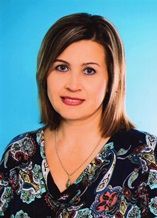 учитель начальных классовпедагогический стаж 33 годавысшая квалификационная категорияОбразование средне-специальное, Катайское педагогическое училище, 1993 г., специальность: «Преподавание в начальных классах общеобразовательной школы», квалификация: учитель начальных классов. Образование высшее, Шадринский государственный педагогический институт, 2007 г., специальность: «Логопедия», квалификация: учитель- логопед.В межаттестационный период прошла курсы повышении квалификации: «Профилактика курения, употребления алкогольных, слабоалкогольных напитков, пива, наркотических средств и психотропных веществ, их прекурсоров и аналогов и других одурманивающих веществ», 72 часа, 27.10.2017г.; «Воспитание детей на социокультурном опыте: теоретические и практические аспекты работы учителей начальных классов в процессе реализации программы «Истоки»,72 ч., 2018 г.; «Роль учителя начальных классов и специфика реализации школьных программ в соответствии с обновленными ФГОС-21. Новые цифровые платформы Минпросвещения РФ для обучения и личностного развития учащихся», 144 ч.,2022г.; «Современные технологии в начальной школе», 72 ч., 2022г.Награды учителя                                                                                                                 Транслирование в педагогических коллективах опыта практических результатов своей профессиональной деятельностиСсылки на web страницы  Документы для аттестации, Облако mail.ru: https://cloud.mail.ru/public/vQMr/qXyzoayKm1.Дипломы об образовании: https://cloud.mail.ru/public/pyca/R1JaNDRtu2. Повышение квалификации: https://cloud.mail.ru/public/rF5k/6vEAWKEPd3. Рабочие программы https://cloud.mail.ru/public/q79p/NadeVDMEr4. Грамоты учителя:  https://cloud.mail.ru/public/SWxh/cq8YWnBXW5. Награды обучающихся:  https://cloud.mail.ru/public/SWxh/cq8YWnBXW6. Благодарственные письма за подготовку  призеров https://cloud.mail.ru/public/ixe9/p8y3gjE6U7. Транслирование опыта: https://cloud.mail.ru/public/dQ5A/5CXNo5hXz8. Экспертная деятельность: https://cloud.mail.ru/public/F1CR/LnPx75vKs9. Благодарности от социальных партнеров https://cloud.mail.ru/public/kAkD/hBCgfjw4W№Вид наградыГодФедеральный уровеньФедеральный уровеньФедеральный уровеньБлагодарность за активную помощь при проведении Международного конкурса по математике «Поверь в себя»2017Свидетельство за подготовку победителя к Международному конкурсу по математике «Поверь в себя» от проекта «Уроки математики».2017Свидетельство о публикации всероссийских конкурсов для педагогов Росконкурс.рф2018Грамота Центра Развития Молодёжи за организацию и проведения дистанционного конкурса-исследования «ЭМУ-Специалист 2019»2019Диплом 1 степени за участие во Всероссийском конкурса авторских разработок «Воспитательные и образовательные технологии 21 века» 2019Диплом фонда развития «Мы вместе», за победу в конкурсе «75 пятерок», в номинации» Суперкласс».2020Свидетельство Международного конкурса «Олимпис 2019 - Осенняя сессия» город Санкт-Петербург201820192022Благодарственное письмо от Всероссийской платформы Учи.ру за помощь в проведении онлайн-олимпиады по русскому языку, «Заврики», «Безопасные дороги», «Многовековая Югра»201920212022Благодарственное письмо за активное участие в организации всероссийского математического конкурса-игры «Смарт КЕНГУРУ»2022Региональный уровеньРегиональный уровеньРегиональный уровеньДиплом 2 степени регионального этапа конкурса методических материалов среди специалистов, занимающихся вопросами профессиональной ориентации молодежи в 2018 году2018Почетная грамота ДОиМП ХМАО-Югры за многолетний и добросовестный труд.2019Благодарственное письмо за организацию и проведение международного конкурса «Русский медвежонок – языкознание для всех»20192021Благодарность Регионального оргкомитета игрового конкурса по естествознанию «Гелиантус»2020Диплом классному руководителю за победу в конкурсе «75 пятерок к Великой Победе» в номинации «Суперкласс» 2020Диплом победителя 2 степени в региональном конкурсе научно-исследовательских, методических и творческих работ «Мой край»2021Муниципальный уровеньМуниципальный уровеньМуниципальный уровеньБлагодарственное письмо ДОиМП г. Мегиона за организацию и проведение городской игры по профориентации «Мегионская нефть» 2017Благодарственное письмо ОГИБДД ОМВД г. Мегиона за организацию работы по предупреждению детского травматизма, формирование у детей правовой культуры.2017Благодарственное письмо ДОиМП г. Мегиона за подготовку команды у городскому Слёту отрядов юных инспекторов движения ЮИД-2018.2018    19.Грамота ОГИБДД ОМВД г. Мегиона за участие в мероприятии «Посвящение в пешеходы» и изготовление макета по правилам дорожного движения.201820.Благодарность ДОиМП г. Мегиона за подготовку призера детского творчества «Память жива», посвященного Дню в ВОВ.202221.Благодарность ДОиМП г. Мегиона за подготовку призера детского творчества «Память жива», посвященного Дню в ВОВ в номинации «Когда говорят пушки, музы не молчат»202222.Благодарность ДОиМП г. Мегиона за организацию и проведение городской интенсивной сессии «Решаем открытые задачи»202223.Грамота руководителю методического объединения за совершенствование системно-методической работы в школе.202224.Благодарственное письмо за плодотворное сотрудничество и участие в библиотечных проектах МБУ «Централизованная библиотечная система»202225.Благодарность за качественную работу в составе жюри командной игры по финансовой грамотности «Путешествие с копейкой».202226.Благодарность за подготовку победителя и призера городского конкурса рисунков, посвященного произведениям С.Я.Маршака2022УровеньГодРабочая группа по организации и проведению городской деловой игры по профориентации «Мегионская нефть» для младших школьников.муниципальный2017Организатор в аудитории ППЭ привлекаемый в проведении ГИА, ЕГЭ.муниципальный2017, 2018, 2019Публикации всероссийских конкурсов для педагогов Росконкурс.рффедеральный2018г.Сертификат участника фестиваля «Радуга истоков» ДОиМП г.Мегионамуниципальный 2019Сертификат участнику педагогической мастерской по теме «Метапредметные технологии в школе»школьный2019Учебно-практическое занятие «Мы идем в школу» для воспитанников детского сада «Белоснежка».школьный2019.Профилактическое занятие «Безопасность дорожного движения среди несовершеннолетних».школьный2019Мастер-класс для обучающихся 1-4 классов «Засветись! Стань заметнее на дороге».школьный2019Свидетельство о публикации внеклассного мероприятия «Куликовская битва» федеральный2022Свидетельство за исследовательский проект «Цып-цып, мои цыплята!»федеральный2022Свидетельство  о публикации Рабочей программы по окружающему миру УМК «Школа России» 3 классфедеральный2022Сертификат о создании своего персонального сайта.федеральный2022Сертификат об участии в международном вебинаре «Оценивание метапредметных достижений обучающихся»федеральный2022Сертификат участника в вебинаре по диссеминации новаторского педагогического опыта.федеральный 2022